CONTENT MARKETING ACTION PLAN TEMPLATE                                                                               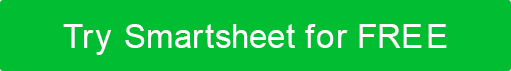 PRODUCTPRODUCTCOMPANYDESCRIPTIONPROJECT LEADDATE COMPLETEDSTAKEHOLDER APPROVALGOALSGOAL 1GOALSGOAL 2GOALSGOAL 3CONTENT THEMEMESSAGECONTENT THEMESTORY ELEMENTSCONTENT REVIEWCONTENT TO KEEPCONTENT REVIEWCONTENT TO UPDATECONTENT REVIEWCONTENT TO DELETECONTENT REVIEWCONTENT TO ADDCONTENT MAPPINGCONTENT WORKFLOWBLOG POSTS 
& ARTICLESCONTENT WORKFLOWGUIDES 
& E-BOOKSCONTENT WORKFLOWGRAPHICSCONTENT WORKFLOWVIDEOCONTENT WORKFLOWPODCASTSCONTENT WORKFLOWWEBINARSEDITORIAL CALENDARCONTENT GUIDELINESBRANDINGCONTENT GUIDELINESVOICE & STYLECONTENT GUIDELINESMETADATACONTENT GUIDELINESVISUALSCONTENT GUIDELINESBEST PRACTICES: WRITINGCONTENT GUIDELINESBEST PRACTICES: SEODISCLAIMERAny articles, templates, or information provided by Smartsheet on the website are for reference only. While we strive to keep the information up to date and correct, we make no representations or warranties of any kind, express or implied, about the completeness, accuracy, reliability, suitability, or availability with respect to the website or the information, articles, templates, or related graphics contained on the website. Any reliance you place on such information is therefore strictly at your own risk.